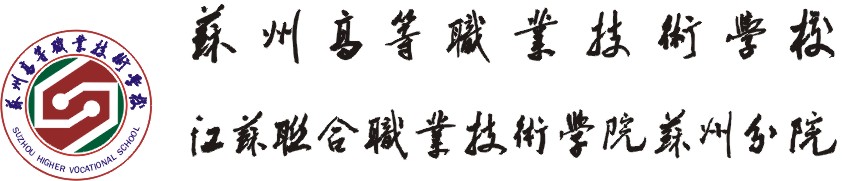 艺术设计系2023-2024学年第一学期教学工作计划本学期，根据教务处的教学计划，结合系部实际情况，认真落实四敢精神，以“引领发展、服务师生”为理念，推动艺术设计系数字化升级改造；以“课程建设”和“团队建设”为主线，全力打造苏高职“行动课堂”，用高质量的课堂培养高质量的学生，推动系部教学质量再上新台阶。主要工作内容1、优化人才培养，提升评估质量本学期以教研室为单位，对新一轮人才培养方案进行合适的论证，强化核心能力培养,准确定位人才培养目标和培养规格。规划专业基础课程和专业技能课程，根据专业特色和要求，适时开设人文修养类和专业拓展类课程。定期深入行业、企业进行人才需求情况调研，及时掌握学生就业岗位及岗位能力要求变化情况，及时调整专业培养方向和培养目标，动态调整修订实施性人才培养方案。以人才培养为抓手，教研室认真研究课程标准，加强课程标准建设，做到专业课程标准集群制订、学科课程标准严格执行国标，做到课课有标准。本学期单招班级二年级，是关键时期，系部积极组织力量调研兄弟院校的人才培养要求，并根据市场需求以及学校的师资、实训场地等积极撰写单招班级的人才培养方案，为后期发展打下坚实的基础。为顺利完成五年制高职人才培养工作水平评估，做好以评促建、以评促改、以评促管、评建结合、重在建设，深化机制体制改革，优化内部管理、强化内涵建设，提高人才培养质量。2、推动行动课堂，提升教学水平为实现创新发展、特色发展，推动系部教学工作的高质量发展。系部开展以专业（学科）教研室为主体的教学研究，落实教法改革、推行“课堂革命”。加强教学公开课主题管理、教研活动分级管理，加强对教师课堂教学秩序的调控，本学期每周五实施专业教师行动课堂实践活动，以教研室为单位开展专业教师专业技能训练，项目化课程以及工作室课程本学期积极尝试，不断提升学生自主学习的能力，同时要求每位专业教师可以以不同展示方式开展一次优秀作业展。不断推动行动课堂，提升教学水平，提高教学质量。为提升课程建设水平，组织专业团队创建精品课程、线上课程的建设，本学期计划建设3门校级精品课程。争取完成联院教材、高教社教材编写任务，不断促进教学质量的可持续发展。加强课程思政研究，鼓励教师以撰写论文、专著，课题等多种形式进行研究，最终形成成果。以构建全体师生、全过程、全课程的育人格局形式，把“立德树人”作为教育的根本任务的一种综合教育理念。3、加强专业规划，推进专业内涵在迎来崭新的十四五期间，把握新的发展契机，不断理清专业发展思路，重视专业内涵发展，把握专业内在联系，完善专业建设的动态调整机制，不断优化专业结构，彰显专业特色，秉承“改造旧专业、打造新专业”的办学思路，本学期计划将积极申报环境艺术设计专业前期将做好充分的调研工作及材料申报准备，不断优化艺术设计系专业建设。4、大赛工作建设积极组织、统筹安排、认真对待各类大赛事项，以赛促教、以赛促学。包括技能大赛、教学大赛、创新创业大赛、行业设计大赛等。本学期11月我系将承办苏州市文化艺术类技能大赛以及苏州市数字媒体专业学业水平测试两大工作，任务虽重但一定圆满完成。对于各类比赛，系部将积极有序备赛，科学训练，争取取得更优异的成绩。三、具体工作安排九月份：1、完成系部任务书，排课、调课，组织召开开学工作会议，教研室会议；2、完成双师型教师的申报工作；3、做好各类教学比赛的宣传工作；4、积极参加2023年苏州市职业教育课改展示活动；5、完成系部外聘教师聘用的登记审批签订合同等相关工作；6、完成学校安排的人才数据采集信息数据统计及教师数据填报工作；7、规范技能大赛管理工作，中职、高职技能赛全年开展训练；8、各教研室完成2023级人才培养修订工作并进行专家论证；9、做好本届毕业设计的整体安排工作并完成开题报告，毕业设计有序进行；10、做好教科院教学常规检查工作；十月份：1、开放性区域产教融合实践中心申报工作；2、行动课堂主题研究；3、每周各教研室组织开展专业教师教研活动；4、做好毕业设计的中期汇报工作5、做好每月的课时统计工作； 6、安排系部教师完成学校的周末监考任务；7、做好数字媒体类学业水平苏州市总负责的相关工作；8、学生外出写生计划并落实；9、职教集团外出写生计划；10、聘请高校专家来校指导技能大赛；11、22艺术设计与制作班级的人培定稿；十一月份：1、做好期中考试的出卷、评卷、成绩输入工作；3、组织职教集团全市各兄弟院校教研活动一次；4、期中考试之前完成成绩系统课程和教师教学任务的输入；5、做好苏州市技能大赛主赛场的筹备工作；6、组织学生评教，并做好汇总工作；7、精心组织数字媒体类学业水平测试苏州考点工作；8、安排系部教师完成学校的周末监考任务；9、组织20级四个班级高级工考工；十二月份： 1、系部教研活动；2、做好下学期教材的征订工作；3、做好继续教育省级、市级、校级的数据汇总工作4、举办毕业班级的答辩、毕业设计布展并邀请专家、领导等观展；5、省技能大赛专业集训；6、做好教学总结汇总；7、做好每月的课时统计工作；8、举办一年一度的创意职教年会；8、安排系部教师完成学校的周末监考任务；9、完成信息化考核工作；10、组织班级进行考工并做好下学期考工班级的书籍征订；一月份：1、做好学期末常规工作；2、组织好学生期末考试以及假期安全教育； 3、教师行动课堂作品展示周；4、做好下学期教材的征订工作、课务安排工作；5、积极备战省技能大赛并召开总结会；6、做好期末考试汇总情况，进行专业补考和积欠补考，学业警告单邮寄；7、本学期的课程系统输入，本学期荣誉材料汇总；8、做好每月的课时统计工作。艺术设计系                                       2023年10月8日